Soužití v rodiněCílem pracovního listu je uvědomit si důležitost dobrých vztahů v rodině a možnosti svého chování.Soužití v rodině________________________________________________________Zamysli se, na čem se asi domlouvají členové rodiny na obrázku, témata zapiš: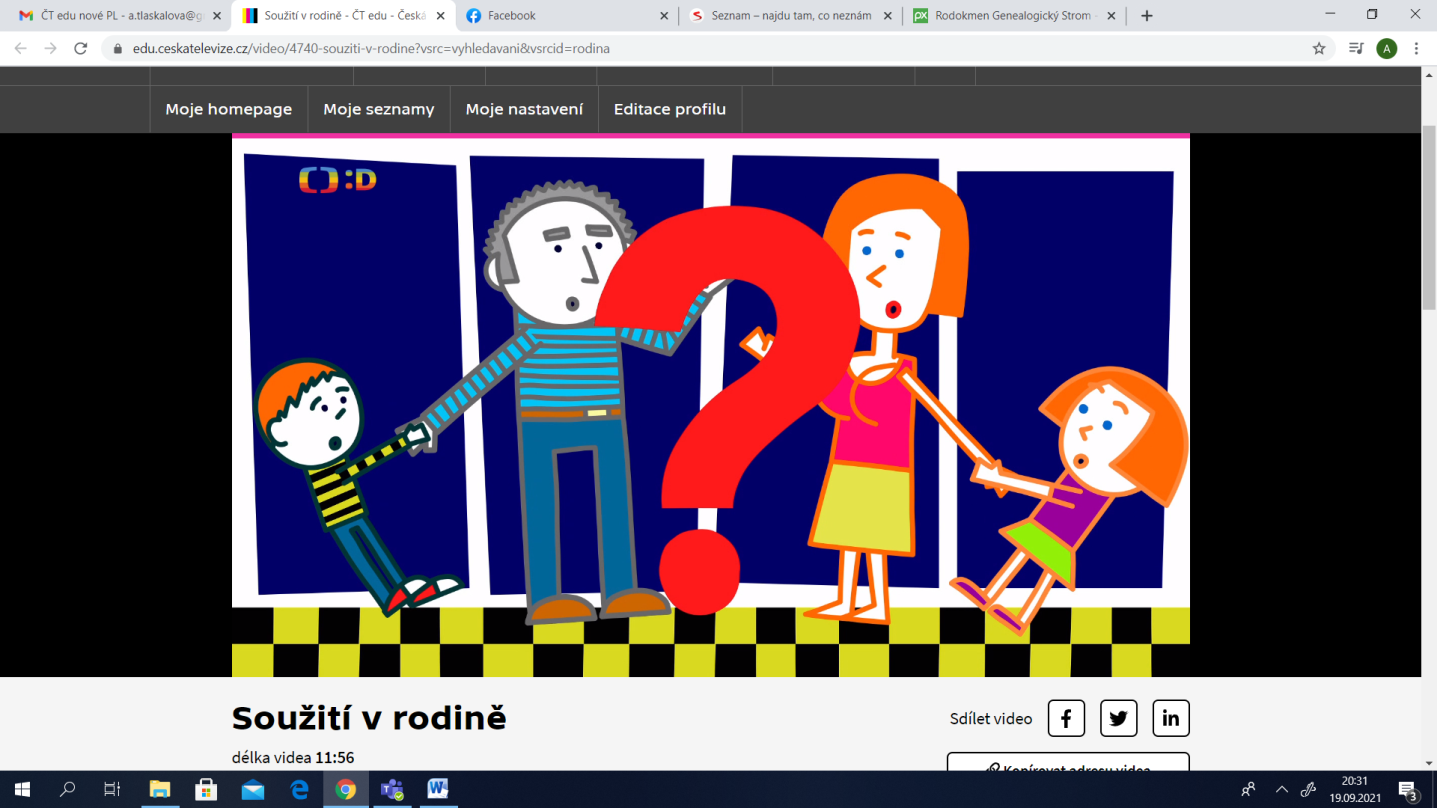 ………………………………………………………………………………………………………………………………………………………………………………………………………………………………………………………………………………………………………………………………………………………………Vyber odpovědi na otázky, které jsou podle tebe správně.1. Maminka, tatínek a děti se dohadují, kam pojedou v neděli na výlet, podle čeho se rozhodnou?Měl by to určit tatínek, protože vydělává nejvíc peněz, mělo by být po jeho.Mělo by se rozhodnout podle dětí, těm se má vyhovět.Měli by se všichni dohodnout, aby byli spokojeni.2. Dědeček si chce povídat, ale vnuka to zdržuje od hraní na počítači, tak si na dveře napsal „nevstupovat“. Udělal dobře?Ano, proč by měl poslouchat dědu, když ho jeho řeči nezajímají.Jistě, když mě něco baví, nesmí mě u toho rušit nikdo na světě.Neudělal to dobře. Dědeček toho hodně zažil, a tím pádem má spoustu zajímavých historek.3. Adélka se těšila, že prožije víkend u televize, ale rodiče se rozhodli vymalovat obývací pokoj. Co by měla Adélka udělat?Měla by se rozplakat a dát jim najevo, jak jsou bezohlední, když ji nenechají dívat se na televizi.Měla by se zavřít ve svém pokoji a nikam nevycházet. Byl to jejich nápad, tak co by se namáhala.Měla by jim nabídnout pomoc. Společná práce sbližuje.Navrhni 5 pravidel, která v rodině zmírňují dohadování mezi jejími členy:………………………………………………………………………………………………………………………………………………………………………………………………………………………………………………………………………………………………………………………………………………………………………………………………………………………………………………………….…………………………………………………………………………………………………………………Co jsem se touto aktivitou naučil/a:………………………………………………………………………………………………………………………………………………………………………………………………………………………………………………………………………………………………………………………………………………………………………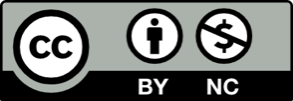 